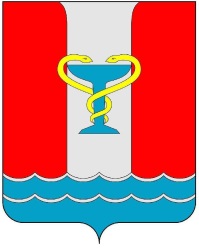 ПОСТАНОВЛЕНИЕАДМИНИСТРАЦИИПОСЕЛКА ВОЛЬГИНСКИЙ Петушинского районаВладимирской областиот 13.12.2022                                                                                       № 487О внесении изменений в постановление администрации поселка Вольгинский № 91 от 07.05.2019 «Об утверждении реестра мест (площадок) накопления твердых коммунальных отходов и схемы размещения мест (площадок) накопления твердых коммунальных отходов на территории муниципального образования поселок Вольгинский»		Руководствуясь Федеральным законом № 131-ФЗ от 06.10.2003 «Об общих принципах организации местного самоуправления в Российской Федерации», Федеральным законом № 89-ФЗ от 24.06.1998 «Об отходах производства и потребления», во исполнение полномочий по участию в организации деятельности по сбору (в том числе раздельному сбору) и транспортированию твердых коммунальных отходов, Правилами обустройства мест (площадок) накопления твердых коммунальных отходов и ведения их реестра, утверждённых постановлением Правительства Российской Федерации № 1039 от 31.08.2018,	п о с т а н о в л я ю:Внести изменения в постановление администрации поселка Вольгинский № 91 от 07.05.2019 «Об утверждении реестра мест (площадок) накопления твердых коммунальных отходов и схемы размещения мест (площадок) накопления твердых коммунальных отходов на территории муниципального образования поселок Вольгинский»: в реестр мест (площадок) накопления твердых коммунальных отходов на территории муниципального образования «Поселок Вольгинский» согласно приложению № 1 к настоящему постановлению. в реестр мест (площадок) установки бункеров-накопителей объемом 8 м3 МО «Поселок Вольгинский» на территории муниципального образования «Поселок Вольгинский» согласно приложению № 2  к настоящему постановлению.Постановление вступает в силу со дня подписания и подлежит опубликованию в газете «Вольгинский вестник» и на официальном сайте органов местного самоуправления муниципального образования «Поселок Вольгинский» www.volginskiy.com. Контроль за исполнением настоящего постановления оставляю за собой.Глава администрациипоселка Вольгинский								С.В.ГуляевПриложение 1к постановлению администрации  от 13.12.2022 № 487РЕЕСТРмест (площадок) накопления твердых коммунальных отходов на территории МО «Поселок Вольгинский»Приложение 2к постановлению администрацииот 13.12.2022 № 487      Реестр мест (площадок) установки бункеров-накопителей объемом 8 м3МО «Поселок Вольгинский»№n/nСведения о нахождении мест накопления ТКОСведения о нахождении мест накопления ТКОСведения о технических характеристикахСведения о технических характеристикахСведения о технических характеристикахСведения о технических характеристикахСведения о технических характеристикахСведения о технических характеристикахСведения о собственниках мест накопления ТКОСведения об источниках образования ТКО№n/nАдрес расположения места накопления ТКОГеографические координатыПокрытие места накопления ТКОПлощадь места накопления ТКО, м²Количество установленных контейнеров, шт.Количество установленных контейнеров, шт.Объем контейнера/накопителя, м³Вместимость контейнерной площадки, м³Сведения о собственнике места накопления ТКО, адресАдреса обслуживающих домов1234566789101ул. Старовская, 1Шир.:55,946907 Долг:39,243528бетонное19,3519,3551,15,5Муниципальное Казенное Учреждение "АДМИНИСТРАЦИЯ ПОСЕЛКА ВОЛЬГИНСКИЙ ПЕТУШИНСКОГО РАЙОНА ВЛАДИМИРСКОЙ ОБЛАСТИ"ОГРН1053300645628601125, Владимирская область, Петушинский район, поселок Вольгинский, Старовская ул., д. 12Муниципальное Казенное Учреждение "АДМИНИСТРАЦИЯ ПОСЕЛКА ВОЛЬГИНСКИЙ ПЕТУШИНСКОГО РАЙОНА ВЛАДИМИРСКОЙ ОБЛАСТИ"ОГРН1053300645628601125, Владимирская область, Петушинский район, поселок Вольгинский, Старовская ул., д. 12ул. Старовскаяд.1, 2*, 3, 4*, 5, 6, 102ул. Старовская, 11 (бассейн)Шир.:55,947715 Долг:39,237144бетонное12,412,431,13,3Муниципальное Казенное Учреждение "АДМИНИСТРАЦИЯ ПОСЕЛКА ВОЛЬГИНСКИЙ ПЕТУШИНСКОГО РАЙОНА ВЛАДИМИРСКОЙ ОБЛАСТИ"ОГРН1053300645628601125, Владимирская область, Петушинский район, поселок Вольгинский, Старовская ул., д. 12Муниципальное Казенное Учреждение "АДМИНИСТРАЦИЯ ПОСЕЛКА ВОЛЬГИНСКИЙ ПЕТУШИНСКОГО РАЙОНА ВЛАДИМИРСКОЙ ОБЛАСТИ"ОГРН1053300645628601125, Владимирская область, Петушинский район, поселок Вольгинский, Старовская ул., д. 12ул. Старовскаяд. 7, 9 (ДК), 11 (бассейн), 12 (админ.), 15, 17,(коттеджи)19, 213ул. Старовская,23(школа)Шир.:55,949899Долг:39,232414бетонное17,2217,2251,15,5Муниципальное Казенное Учреждение "АДМИНИСТРАЦИЯ ПОСЕЛКА ВОЛЬГИНСКИЙ ПЕТУШИНСКОГО РАЙОНА ВЛАДИМИРСКОЙ ОБЛАСТИ"ОГРН1053300645628601125, Владимирская область, Петушинский район, поселок Вольгинский, Старовская ул., д. 12Муниципальное Казенное Учреждение "АДМИНИСТРАЦИЯ ПОСЕЛКА ВОЛЬГИНСКИЙ ПЕТУШИНСКОГО РАЙОНА ВЛАДИМИРСКОЙ ОБЛАСТИ"ОГРН1053300645628601125, Владимирская область, Петушинский район, поселок Вольгинский, Старовская ул., д. 12ул. Старовскаяд. 22, 24, 26, 23 (школа)4ул. Старовская, 27Шир.:55,948680Долг:39,229648бетонное13,2313,2331,13,3Муниципальное Казенное Учреждение "АДМИНИСТРАЦИЯ ПОСЕЛКА ВОЛЬГИНСКИЙ ПЕТУШИНСКОГО РАЙОНА ВЛАДИМИРСКОЙ ОБЛАСТИ"ОГРН1053300645628601125, Владимирская область, Петушинский район, поселок Вольгинский, Старовская ул., д. 12Муниципальное Казенное Учреждение "АДМИНИСТРАЦИЯ ПОСЕЛКА ВОЛЬГИНСКИЙ ПЕТУШИНСКОГО РАЙОНА ВЛАДИМИРСКОЙ ОБЛАСТИ"ОГРН1053300645628601125, Владимирская область, Петушинский район, поселок Вольгинский, Старовская ул., д. 12ул. Старовскаяд. 25, 27, 33,(коттеджи) 29, 315ул. ЕськинскаяШир.:55,951267Долг:39,229573бетонное23,123,151,15,5Муниципальное Казенное Учреждение "АДМИНИСТРАЦИЯ ПОСЕЛКА ВОЛЬГИНСКИЙ ПЕТУШИНСКОГО РАЙОНА ВЛАДИМИРСКОЙ ОБЛАСТИ"ОГРН1053300645628601125, Владимирская область, Петушинский район, поселок Вольгинский, Старовская ул., д. 12Муниципальное Казенное Учреждение "АДМИНИСТРАЦИЯ ПОСЕЛКА ВОЛЬГИНСКИЙ ПЕТУШИНСКОГО РАЙОНА ВЛАДИМИРСКОЙ ОБЛАСТИ"ОГРН1053300645628601125, Владимирская область, Петушинский район, поселок Вольгинский, Старовская ул., д. 12ул. Еськинская д. 1- 31,ул. Новосеменковскаяд.23, 19, 21, 256ул. Новосеменковская д.22 (за магазином «Пятерочка»)Шир.:55,952052 Долг:39,236243бетонное17,3817,3841,14,4Муниципальное Казенное Учреждение "АДМИНИСТРАЦИЯ ПОСЕЛКА ВОЛЬГИНСКИЙ ПЕТУШИНСКОГО РАЙОНА ВЛАДИМИРСКОЙ ОБЛАСТИ"ОГРН1053300645628601125, Владимирская область, Петушинский район, поселок Вольгинский, Старовская ул., д. 12Муниципальное Казенное Учреждение "АДМИНИСТРАЦИЯ ПОСЕЛКА ВОЛЬГИНСКИЙ ПЕТУШИНСКОГО РАЙОНА ВЛАДИМИРСКОЙ ОБЛАСТИ"ОГРН1053300645628601125, Владимирская область, Петушинский район, поселок Вольгинский, Старовская ул., д. 12ул.Новосеменковская, д. 22, 11 (коттеджи) 13, 15, 17,7ул. Новосеменковскаяд.9(котельная)Шир.:55,950601 Долг:39,238437бетонное21,8421,8461,16,6Муниципальное Казенное Учреждение "АДМИНИСТРАЦИЯ ПОСЕЛКА ВОЛЬГИНСКИЙ ПЕТУШИНСКОГО РАЙОНА ВЛАДИМИРСКОЙ ОБЛАСТИ"ОГРН1053300645628601125, Владимирская область, Петушинский район, поселок Вольгинский, Старовская ул., д. 12Муниципальное Казенное Учреждение "АДМИНИСТРАЦИЯ ПОСЕЛКА ВОЛЬГИНСКИЙ ПЕТУШИНСКОГО РАЙОНА ВЛАДИМИРСКОЙ ОБЛАСТИ"ОГРН1053300645628601125, Владимирская область, Петушинский район, поселок Вольгинский, Старовская ул., д. 12ул. Новосеменковскаяд. 9,ул. Старовская д. 16, 14,18, 20 (Д/С№ 43).8ул. Новосеменковская  д.14(общежитие)Шир.:55,948483Долг:39,246066асфальт12,412,461,16,6Муниципальное Казенное Учреждение "АДМИНИСТРАЦИЯ ПОСЕЛКА ВОЛЬГИНСКИЙ ПЕТУШИНСКОГО РАЙОНА ВЛАДИМИРСКОЙ ОБЛАСТИ"ОГРН1053300645628601125, Владимирская область, Петушинский район, поселок Вольгинский, Старовская ул., д. 12Муниципальное Казенное Учреждение "АДМИНИСТРАЦИЯ ПОСЕЛКА ВОЛЬГИНСКИЙ ПЕТУШИНСКОГО РАЙОНА ВЛАДИМИРСКОЙ ОБЛАСТИ"ОГРН1053300645628601125, Владимирская область, Петушинский район, поселок Вольгинский, Старовская ул., д. 12ул. Новосеменковскаяд.1, 5, 8,10, 12, 149ул. Новосеменковская д.4Шир.:55,949775 Долг:39,246033бетонное12,412,431,13,3Муниципальное Казенное Учреждение "АДМИНИСТРАЦИЯ ПОСЕЛКА ВОЛЬГИНСКИЙ ПЕТУШИНСКОГО РАЙОНА ВЛАДИМИРСКОЙ ОБЛАСТИ"ОГРН1053300645628601125, Владимирская область, Петушинский район, поселок Вольгинский, Старовская ул., д. 12ул. Новосеменковскаяд. 4, 6 (ДШИ), ул. Старовская д.2* ,4*10ул. Новосеменковская д.29Шир.:55,953255Долг:39,228362бетонное151551,15,5Товарищество Собственников Жилья «Элита»ОГРН1093316001184601125, Владимирская Область, Петушинский район, поселок Вольгинский, Новосеменковская ул., д.29, кв.31ул. Новосеменковскаяд.27,29,31(ЖСК Вольгинский, ТСЖ «Элита»)11ул. Старовскаяд. 9 (стадион)Шир.:55,946439Долг.:39,238814асфальт31,13,3Муниципальное Бюджетное Учреждение «Вольгинский-Культурно-Досуговый Центр» Петушинского района Владимирской областиОГРН1033301400241601125, Владимирская область, Петушинский район, поселок Вольгинский, Старовская ул., д. 9стадион12ул. ТихвинскаяШир.:55’96’23Долг:39’21’61асфальт10,810,851,15,5Общество с ограниченной ответственностью«НаучТехСтрой плюс»ОГРН1103316000171601125, Владимирская область, Петушинскийрайон, поселок Вольгинский, Тихвинская ул., д.1ул.Тихвинская д..№ 2,3.4,5,6,7,8,9,10,11,12,13,14,15,16,17,18,19,20,21,22,23,24,25,2613ул. ПокровскаяШир.;55’96’04 Долг.:39’21’99асфальт9,09,041,14,4Общество с ограниченной ответственностью«НаучТехСтрой плюс»ОГРН1103316000171601125, Владимирская область, Петушинскийрайон, поселок Вольгинский, Тихвинская ул., д.1ул. Юрия Хохряковад.№.1,2,3,4,5,6,7,8,9,10ул. Владимирская д. № 2,3,4,5,6,814ул. ВладимирскаяШир.:55’96’03 Долг.:39’22’34;асфальт7,57,531,13,3Общество с ограниченной ответственностью«НаучТехСтрой плюс»ОГРН1103316000171601125, Владимирская область, Петушинскийрайон, поселок Вольгинский, Тихвинская ул., д.1ул. Владимирскаяд.№13 (Ресторан)№1,13(гостиница)ул. Тихвинская д.№1 (АХК)ул. Покровская д.11(СПЦ)15ул. ВладимирскаяШир.:55’958’Долг.:39’23’17асфальт3,753,7521,12,2Общество с ограниченной ответственностью«НаучТехСтрой плюс»ОГРН1103316000171601125, Владимирская область, Петушинский район, поселок Вольгинский, Тихвинская ул., д.1ул. Владимирскаяд..№ 18 (Пансионат)16ул. ВладимирскаяШир.:55’96, 08’Долг.:39’23’52;асфальт9,09,041,14,4Акционерное Общество «Генериум»ОГРН1093316000370601125, Владимирская область, Петушинский район, поселок Вольгинский, Заводская ул., стр. 273ул. Владимирскаяд.№.14 (МБЦ)17ул. ВладимирскаяШир.:55’95, 96’Долг.:39’23’17асфальт3,753,7511,11,1Общество с ограниченной ответственностью«НаучТехСтрой плюс»ОГРН1103316000171601125, Владимирская область, Петушинский район, поселок Вольгинский, Тихвинская ул., д.1ул. Владимирскаяд.23,2418ул. ВладимирскаяШир.:55’95, 90Долг.:39’22’14асфальт3,753,7511,11,1Общество с ограниченной ответственностью«НаучТехСтрой плюс»ОГРН1103316000171601125, Владимирская область, Петушинский район, поселок Вольгинский, Тихвинская ул., д.1ул. Владимирскаяд.25,2619ул. ВладимирскаяШир.:55’95, 89’Долг.:39’22’22асфальт6,006,0011,11,1Общество с ограниченной ответственностью«НаучТехСтрой плюс»ОГРН1103316000171601125, Владимирская область, Петушинский район, поселок Вольгинский, Тихвинская ул., д.1ул. Владимирскаяд.2720ул. ВладимирскаяШир.:55 95 95Долг.:39 22 07асфальт3,753,7511,11,1Общество с ограниченной ответственностью«НаучТехСтрой плюс»ОГРН1103316000171601125, Владимирская область, Петушинский район, поселок Вольгинский, Тихвинская ул., д.1ул. Владимирскаяд.9,1021ул. Владимирская Шир.:55 95 88Долг.:39 21 99асфальт3,753,7511,11,1Общество с ограниченной ответственностью«НаучТехСтрой плюс»ОГРН1103316000171601125, Владимирская область, Петушинский район, поселок Вольгинский, Тихвинская ул., д.1ул. Владимирскаяд. 11,1222ул. Заводскаястр. 79 Шир.:55 95 37 Долг.:39.26 21асфальт6621,12,2Общество с ограниченной ответственностью «Истоль»ОГРН1173328008391601125, Владимирская Область, Петушинский район, поселок Вольгинский, Заводская ул., д. 79ул. Заводскаястр. 7923СНТ «Вольгарь»Шир.:55 936474Долг.:39 238121частично оборудовано (нет: основания, крыши)4421,12,2Садовое Некоммерческое Товарищество«Вольгарь»ОГРН1033301402419601125,Владимирская область, Петушинский район,Поселок городского типа ВольгинскийСНТ «Вольгарь»ИТОГО:ИТОГО:751,182.5* - дома, которые пользуются двумя контейнерными площадками* - дома, которые пользуются двумя контейнерными площадками* - дома, которые пользуются двумя контейнерными площадками* - дома, которые пользуются двумя контейнерными площадками* - дома, которые пользуются двумя контейнерными площадками* - дома, которые пользуются двумя контейнерными площадками* - дома, которые пользуются двумя контейнерными площадками* - дома, которые пользуются двумя контейнерными площадками* - дома, которые пользуются двумя контейнерными площадками* - дома, которые пользуются двумя контейнерными площадками* - дома, которые пользуются двумя контейнерными площадками№п/пСведения о нахождении мест накопления ТКОСведения о нахождении мест накопления ТКОСведения о технических характеристикахСведения о технических характеристикахСведения о технических характеристикахСведения о технических характеристикахСведения о технических характеристикахСведения о собственниках мест накопления ТКОСведения оисточниках образования ТКО№п/пАдрес расположения мест накопленияТКОГеографические координатыПокрытие места накопления ТКОПлощадь бункеранакопления ТКО, м2Кол-во установленных бункеров шт.Объём бункера/накопителя, м3Вместимость бункера, м3Сведения о собственнике мест накопленияТКО - адресАдреса обслуживающих домов123456789101ул. Новосеменковская д.4Шир.:55,949775Долг:39,246033асфальт16188Муниципальное Казенное Учреждение "АДМИНИСТРАЦИЯ ПОСЕЛКА ВОЛЬГИНСКИЙ ПЕТУШИНСКОГО РАЙОНА ВЛАДИМИРСКОЙ ОБЛАСТИ"ОГРН1053300645628601125, Владимирская область, Петушинский район, поселок Вольгинский, Старовская ул., д. 12общее пользование2ул. Новосеменковская д.9Шир.:55,950601Долг:39,238437бетон16188Муниципальное Казенное Учреждение "АДМИНИСТРАЦИЯ ПОСЕЛКА ВОЛЬГИНСКИЙ ПЕТУШИНСКОГО РАЙОНА ВЛАДИМИРСКОЙ ОБЛАСТИ"ОГРН1053300645628601125, Владимирская область, Петушинский район, поселок Вольгинский, Старовская ул., д. 12общее пользование3ул. Новосеменковская д. 22Шир.:55,952052Долг:39,236243бетон16188Муниципальное Казенное Учреждение "АДМИНИСТРАЦИЯ ПОСЕЛКА ВОЛЬГИНСКИЙ ПЕТУШИНСКОГО РАЙОНА ВЛАДИМИРСКОЙ ОБЛАСТИ"ОГРН1053300645628601125, Владимирская область, Петушинский район, поселок Вольгинский, Старовская ул., д. 12общее пользование4ул. ЕськинскаяШир.:55,951267Долг:39,229573бетон16188Муниципальное Казенное Учреждение "АДМИНИСТРАЦИЯ ПОСЕЛКА ВОЛЬГИНСКИЙ ПЕТУШИНСКОГО РАЙОНА ВЛАДИМИРСКОЙ ОБЛАСТИ"ОГРН1053300645628601125, Владимирская область, Петушинский район, поселок Вольгинский, Старовская ул., д. 12общее пользование5ул. Старовская д.1Шир.:55,951267Долг:39,229573бетон16188Муниципальное Казенное Учреждение "АДМИНИСТРАЦИЯ ПОСЕЛКА ВОЛЬГИНСКИЙ ПЕТУШИНСКОГО РАЙОНА ВЛАДИМИРСКОЙ ОБЛАСТИ"ОГРН1053300645628601125, Владимирская область, Петушинский район, поселок Вольгинский, Старовская ул., д. 12общее пользование6ул. Новосеменковская  д.14(общежитие)Шир.:55,948483Долг:39,246066бетон16188Муниципальное Казенное Учреждение "АДМИНИСТРАЦИЯ ПОСЕЛКА ВОЛЬГИНСКИЙ ПЕТУШИНСКОГО РАЙОНА ВЛАДИМИРСКОЙ ОБЛАСТИ"ОГРН1053300645628601125, Владимирская область, Петушинский район, поселок Вольгинский, Старовская ул., д. 12общее пользование7ул. Старовская, 27Шир.: 55,948680Долг: 39,229648бетонное16188Муниципальное Казенное Учреждение "АДМИНИСТРАЦИЯ ПОСЕЛКА ВОЛЬГИНСКИЙ ПЕТУШИНСКОГО РАЙОНА ВЛАДИМИРСКОЙ ОБЛАСТИ"ОГРН1053300645628601125, Владимирская область, Петушинский район, поселок Вольгинский, Старовская ул., д. 12общее пользование8ул. Старовская,23(школа)Шир.:55,949899Долг:39,232414бетонное16188Муниципальное Казенное Учреждение "АДМИНИСТРАЦИЯ ПОСЕЛКА ВОЛЬГИНСКИЙ ПЕТУШИНСКОГО РАЙОНА ВЛАДИМИРСКОЙ ОБЛАСТИ"ОГРН1053300645628601125, Владимирская область, Петушинский район, поселок Вольгинский, Старовская ул., д. 12общее пользование9ул. Старовская, 11 (бассейн)Шир.: 55,947715 Долг: 39,237144бетонное16188Муниципальное Казенное Учреждение "АДМИНИСТРАЦИЯ ПОСЕЛКА ВОЛЬГИНСКИЙ ПЕТУШИНСКОГО РАЙОНА ВЛАДИМИРСКОЙ ОБЛАСТИ"ОГРН1053300645628601125, Владимирская область, Петушинский район, поселок Вольгинский, Старовская ул., д. 12общее пользование10ул. Владимирскаяд.17асфальт1,75188Общество с Ограниченной Ответственностью «НаучТехСтрой плюс»ОГРН1103316000171601125, Владимирская область, Петушинский район, поселок Вольгинский, ул.Тихвинская, д.1гараж11д. ИвановоТерритория кладбища МО поселок ВольгинскийШир.: 55,943566Долг.: 39,210570бетон322816Муниципальное Казенное Учреждение "АДМИНИСТРАЦИЯ ПОСЕЛКА ВОЛЬГИНСКИЙ ПЕТУШИНСКОГО РАЙОНА ВЛАДИМИРСКОЙ ОБЛАСТИ"ОГРН1053300645628601125, Владимирская область, Петушинский район, поселок Вольгинский, Старовская ул., д. 12общее пользование